Venture Church Network Midwest (CBNC) July Newsletter 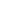 